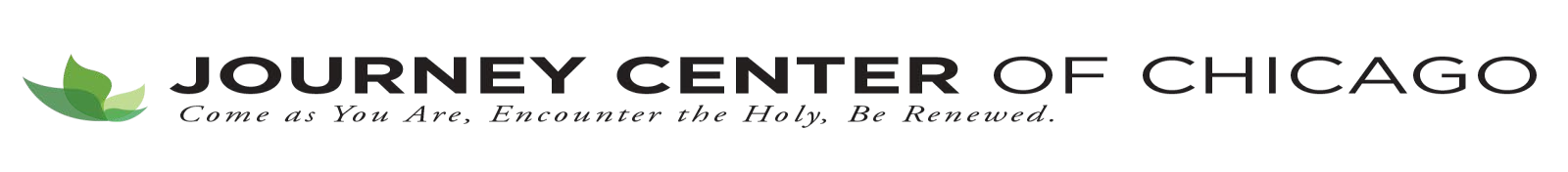 3950 W Bryn Mawr Ave #506, Chicago, IL 60659  (773) 817-9890  www.journeycenterofchicago.org   info@journeycenterofchicago.org  Application for the 2023-2025   Spiritual Direction Training Program 
All application materials, including the reference letters, must be submitted no later than January 1, 2023.  Please submit this application along with a non-refundable deposit of $100 by mail or online. Name: ____________________________________________ Date:_______________________ Address:______________________________________________________________________  Street/Apt. #                                                          City/State/Zip Country: ____________________________________   Postal Code: ______________________ Phone numbers: (mobile)______________________    (Other)___________________________  Date of Birth: ______________________                        Gender Identity: ___________________Pronouns: (She/Her/Her, He/Him/His, They/Them/Theirs, etc.) ________________________________ E-mail address: _______________________________________________________________Faith Affiliation: _______________________ Current Occupation: _______________________Emergency Contact Person: ______________________________________________________  Phone Number: __________________________ Relationship to you_____________________  Years of school completed: __________   Degree(s): __________________________________ Have you/are you currently meeting with a spiritual director? __________________________ If so, how long have you met together? _____________ What has your experience been like?  ______________________________________________________________________________ ______________________________________________________________________________  ______________________________________________________________________________Please respond to the following questions as fully as possible so that we may have a sense of you, your giftedness and calling.   What has drawn you to explore becoming a spiritual director at this season of your life?______________________________________________________________________________ ______________________________________________________________________________ ______________________________________________________________________________ ______________________________________________________________________________ ______________________________________________________________________________ ______________________________________________________________________________ How did you hear about this program and what draws you to this particular program?______________________________________________________________________________ ______________________________________________________________________________ ______________________________________________________________________________ ______________________________________________________________________________ Briefly describe in what ways you have accompanied others on their spiritual journeys.  ______________________________________________________________________________ ______________________________________________________________________________ ______________________________________________________________________________ ______________________________________________________________________________ ______________________________________________________________________________ ______________________________________________________________________________  ______________________________________________________________________________  What is your experience of people seeking you out to talk about their lives and journey with God? How have others affirmed your gifts in listening?  ______________________________________________________________________________ ______________________________________________________________________________  ______________________________________________________________________________ ______________________________________________________________________________ ______________________________________________________________________________ ______________________________________________________________________________ ______________________________________________________________________________ Describe your understanding of spiritual direction? What qualities and gifts does a spiritual director need?  ______________________________________________________________________________ ______________________________________________________________________________ ______________________________________________________________________________ ______________________________________________________________________________ ______________________________________________________________________________ ______________________________________________________________________________ ______________________________________________________________________________ ______________________________________________________________________________ Briefly describe your spiritual journey:______________________________________________________________________________ ______________________________________________________________________________ ______________________________________________________________________________ ______________________________________________________________________________ ______________________________________________________________________________ ______________________________________________________________________________ ______________________________________________________________________________ ______________________________________________________________________________ ______________________________________________________________________________ ______________________________________________________________________________ ______________________________________________________________________________ ______________________________________________________________________________ ______________________________________________________________________________ ______________________________________________________________________________ Describe your current relationship with God and the spiritual practices that sustain you:______________________________________________________________________________ ______________________________________________________________________________ ______________________________________________________________________________ ______________________________________________________________________________ ______________________________________________________________________________ ______________________________________________________________________________Describe your sense of how God has gifted you, prepared you and perhaps called you to serve as a spiritual director.______________________________________________________________________________ ______________________________________________________________________________ ______________________________________________________________________________ ______________________________________________________________________________ ______________________________________________________________________________ ______________________________________________________________________________ ______________________________________________________________________________ ______________________________________________________________________________ What do you think might be your greatest challenge/difficulty as a spiritual director?______________________________________________________________________________ ______________________________________________________________________________ ______________________________________________________________________________ ______________________________________________________________________________ ______________________________________________________________________________ ______________________________________________________________________________ ______________________________________________________________________________ Are there any other personal commitments/obligations that could potentially conflict with your participation in this program? Please explain.____________________________________________________________________________________________________________________________________________________________________________________________________________________________________________________________________________________________________________Is there anything else that you would like us to know about you?______________________________________________________________________________ ______________________________________________________________________________ ______________________________________________________________________________ ______________________________________________________________________________ ______________________________________________________________________________ Signature: __________________________________________________________________ Date: ______________________________________________________________________ PERSONAL REFERENCES: Please provide the names and contact information of three people who know you well.  This person might be a colleague, a pastor, a spiritual director or anyone, except a family member, who knows you well.  Please ask them to submit their recommendations by email to Rev. Eva Sullivan-Knoff at info@journeycenterofchicago.org by January 1, 2023.Reference 1:  Name: ________________________________________________________________________ Address:______________________________________________________________________  Street/Apt. #                                                          City/State/Zip Phone numbers: (mobile)______________________   other_____________________________ E-mail address: _________________________________________________________________  Reference 2: Name: ________________________________________________________________________ Address: ______________________________________________________________________  Street/Apt. #                                                          City/State/Zip Phone numbers: (mobile)______________________   other_____________________________ E-mail address: _________________________________________________________________Reference 3: Name: ________________________________________________________________________ Address:______________________________________________________________________  Street/Apt. #                                                          City/State/Zip Phone numbers: (mobile)_________________________  Other:                                __________________________E-mail address: _________________________________________________________________All application materials, including the reference letters, must be submitted no later than January 1, 2023. Please submit this application along with a non-refundable deposit of $100 by mail or online. Thank you for considering our Spiritual Director Training Program. By mail: Checks can be made out to Journey Center of Chicago Mail check and application to: Rev. Eva Sullivan-Knoff, Executive Director Journey Center of Chicago  3950 W Bryn Mawr #506  Chicago, IL 60659 Online: Deposit at givebutter.com/spiritualdirectionprogram Email application to: info@journeycenterofchicago.org 